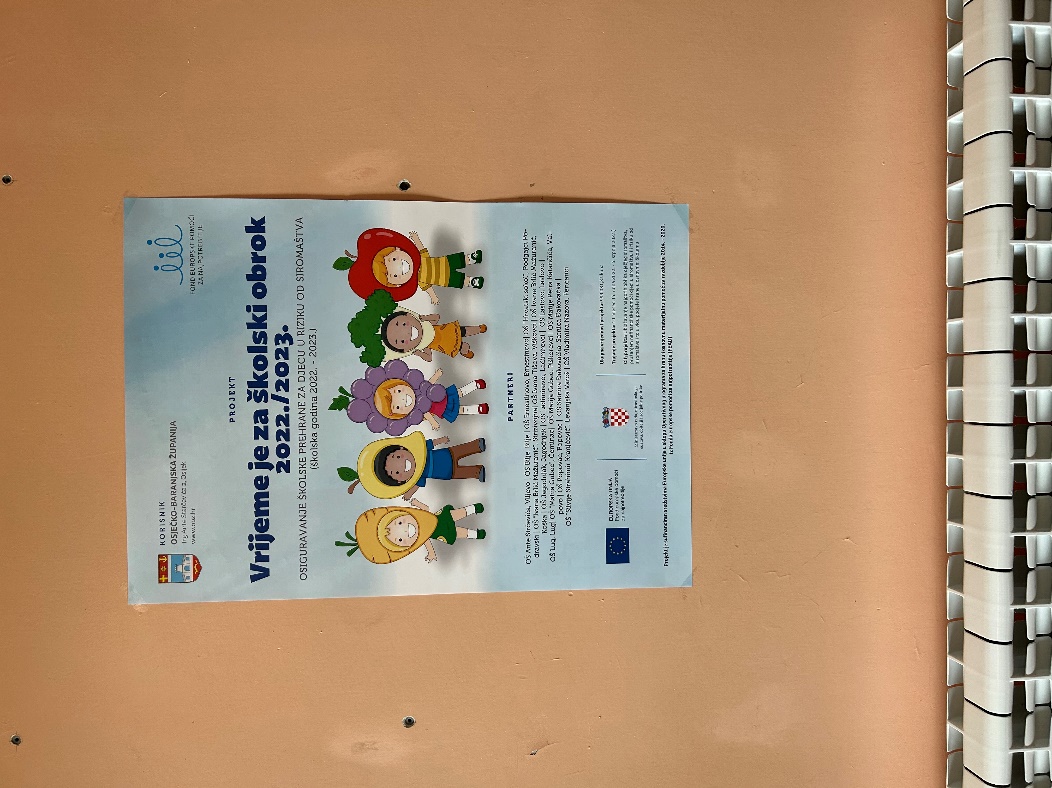 Naziv projekta: ''Vrijeme je za školski obrok 2022.-2023.''Naziv poziva: „ OSIGURAVANJE ŠKOLSKE PREHRANE ZA DJECU U RIZIKU OD SIROMAŠTVA (školska godina 2022.-2023.)Program potpore:  EU sredstva (85%)  i sredstva Državnog proračuna RH (15%). Nositelj projekta: Osječko-baranjska županijaPartneri: 18 osnovnih škola kojima je osnivač Osječko-baranjska županijaUkupna vrijednost projekta: 999.081,83 kune, a sredstva su u cijelosti bespovratna.Cilj projekta: ublažavanje najgorih oblika dječjeg siromaštva, pružanjem nefinancijske pomoći djeci u siromaštvu ili u riziku od siromaštva i to u vidu podjele hrane u osnovnim školama. Trajanje projekta: 10 mjeseci (5. rujna 2022. – 5. srpnja 2023.)Projekt je sufinanciran sredstvima Europske unije iz Fonda europske pomoći za najpotrebitije (FEAD) te se provodi u okviru Operativnog programa za hranu i/ili osnovnu materijalnu pomoć za razdoblje 2014.-2020.Više o Europskim i strukturnim fondovima na  www.strukturnifondovi.hrViše o Fondu europske pomoći za najpotrebitije na www.fead.hr